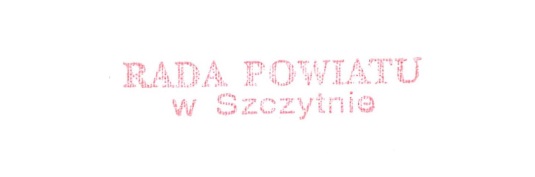 Pani/PanRd. 0002.2.2021                                                                            	    	      Szczytno, dnia 2021-03-22Na podstawie art. 15 ust. 7 ustawy z dnia 5 czerwca 1998 r. o samorządzie powiatowym                      /t.j. Dz. U. z 2020 r. poz.920 /  z w o ł u j ę  XXIV Sesję Rady Powiatu w Szczytnie na dzień 
30 marca 2021 r. (wtorek). Sesja odbędzie się w formie wideokonferencji – początek sesji 
godz. 10.00.Proponowany porządek obrad sesji:Otwarcie sesji.Sprawdzenie obecności i stwierdzenie prawomocności obrad.Przedstawienie porządku obrad.Zatwierdzenie porządku obrad.Przyjęcie protokołu z poprzedniej sesji.Interpelacje i wnioski radnych.Informacja o pracy Zarządu Powiatu między sesjami.Podjęcie uchwały w sprawie zmiany WPF Powiatu Szczycieńskiego na lata 2021-2034.Podjęcie uchwały w sprawie zmian w budżecie powiatu na rok 2021.Podjęcie uchwały w sprawie udzielenia pomocy finansowej Samorządowi Województwa Warmińsko – Mazurskiego na dofinansowanie zadań związanych z funkcjonowaniem Biura Regionalnego Województwa Warmińsko – Mazurskiego w Brukseli w 2021 roku.Podjęcie uchwały w sprawie ustalenia wysokości opłat za usuwanie pojazdów z dróg i ich przechowywanie na obszarze powiatu szczycieńskiego oraz wysokości kosztów w przypadku odstąpienia od wykonania dyspozycji usunięcia pojazdu w 2021 roku.Podjęcie uchwały w sprawie wysokości opłat za usunięcie i przechowywanie statków lub innych obiektów pływających z obszarów wodnych położonych na terenie Powiatu Szczycieńskiego w roku 2021.Podjęcie uchwały w sprawie  wysokości środków na zadania realizowane ze środków Państwowego Funduszu Rehabilitacji Osób Niepełnosprawnych w 2021 roku.Podjęcie uchwały w sprawie uchwalenia „Rocznego programu współpracy z organizacjami pozarządowymi oraz podmiotami wymienionymi w art. 3 ust. 3 ustawy o działalności pożytku publicznego i wolontariacie na rok 2021”.Podjęcie uchwały w  sprawie  przyjęcia  sprawozdania  z  działalności  Powiatowej   Komisji Bezpieczeństwa i Porządku Publicznego w Szczytnie za 2020 r.Podjęcie uchwały w sprawie przyjęcia przez Powiat Szczycieński zadania publicznego z zakresu administracji rządowej.Podjęcie uchwały w sprawie udzielenia pomocy finansowej Gminie Pasym z przeznaczeniem na zakup sprzętu dla jednostki OSP mającej siedzibę na terenie gminy.Podjęcie uchwały w sprawie udzielenia pomocy finansowej Gminie Dźwierzuty z przeznaczeniem na zakup sprzętu dla jednostek OSP mających siedzibę na terenie gminy.Podjęcie uchwały w sprawie udzielenia pomocy finansowej Gminie Jedwabno z przeznaczeniem na zakup sprzętu dla jednostek OSP mających siedzibę na terenie gminy.Podjęcie uchwały w sprawie udzielenia pomocy finansowej Gminie Miejskiej Szczytno z przeznaczeniem na zakup sprzętu dla jednostki OSP mającej siedzibę na terenie gminy.Podjęcie uchwały w sprawie udzielenia pomocy finansowej Gminie Rozogi z przeznaczeniem na zakup sprzętu dla jednostek OSP mających siedzibę na terenie gminy.Podjęcie uchwały w sprawie udzielenia pomocy finansowej Gminie Szczytno z przeznaczeniem na zakup sprzętu dla jednostek OSP mających siedzibę na terenie gminy.Podjęcie uchwały w sprawie udzielenia pomocy finansowej Gminie Świętajno z przeznaczeniem na zakup sprzętu dla jednostki OSP mającej siedzibę na terenie gminy.Podjęcie uchwały w sprawie udzielenia pomocy finansowej Gminie Wielbark z przeznaczeniem na zakup sprzętu dla jednostki OSP mającej siedzibę na terenie gminy.Podjęcie uchwały w sprawie ustalenia rozkładu godzin pracy aptek ogólnodostępnych w Powiecie Szczycieńskim w roku 2021.Podjęcie uchwały w sprawie sprostowania treści uchwały nr XIX/134/2020 z 31.08.2020 r. dotyczącej wyrażenia zgody na zmianę wierzyciela Zespołu Opieki Zdrowotnej w Szczytnie.Podjęcie uchwały w sprawie planu pracy Rady Powiatu w Szczytnie na 2021 rok.Podjęcie uchwały w sprawie zatwierdzenia planu kontroli Komisji Rewizyjnej na 2021 rok.Podjęcie uchwały w sprawie zatwierdzenia planów pracy Komisji na 2021 rok.Sprawy różne.Odpowiedzi na interpelacje i wnioski radnych.Zamknięcie obrad.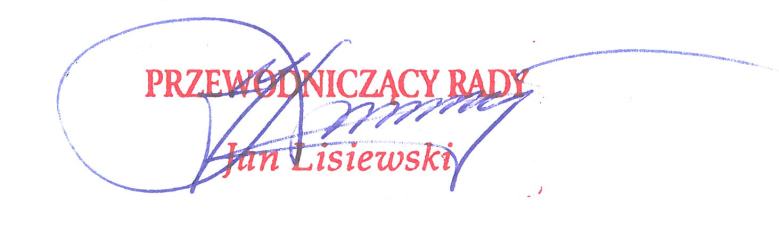 